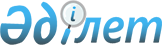 О внесении изменений и дополнений в решение Петропавловского городского маслихата от 20 декабря 2016 года № 1 "О бюджете города Петропавловска на 2017 - 2019 годы"Решение Петропавловского городского маслихата Северо-Казахстанской области от 6 марта 2017 года № 1. Зарегистрировано Департаментом юстиции Северо-Казахстанской области 29 марта 2017 года № 4118      В соответствии со статьями 106 и 109 Бюджетного кодекса Республики Казахстан от 4 декабря 2008 года, статьей 6 Закона Республики Казахстан от 23 января 2001 года "О местном государственном управлении и самоуправлении в Республике Казахстан", Петропавловский городской маслихат РЕШИЛ:

       1. Внести в решение Петропавловского городского маслихата от 20 декабря 2016 года № 8/1 "О бюджете города Петропавловска на 2017 - 2019 годы"" (зарегистрировано в Реестре государственной регистрации нормативных правовых актов под № 4017 от 11 января 2017 года, опубликовано 20 января 2017 года в газете "Қызылжар Нұры" № 3, в газете "Проспект СК" № 3) следующие изменения и дополнения:

       пункт 1 изложить в следующей редакции: 

       "1. Утвердить бюджет города Петропавловска на 2017-2019 годы согласно приложениям 1, 2, 3 соответственно, в том числе на 2017 год в следующих объемах: 

       1) доходы – 24 270 559,7 тысячи тенге, в том числе по:

       налоговым поступлениям – 11 456 702,0 тысячи тенге;

       неналоговым поступлениям – 65 158,0 тысячи тенге;

       поступлениям от продажи основного капитала – 1 833 297,0 тысяч тенге;

       поступления трансфертов – 10 915 402,7 тысячи тенге; 

       2) затраты – 25 167 656,7 тысячи тенге; 

       3) чистое бюджетное кредитование – 683 931,0 тысяч тенге, в том числе: 

       бюджетные кредиты – 683 931,0 тысяч тенге;

       погашение бюджетных кредитов – 0; 

       4) сальдо по операциям с финансовыми активами – 0:

       приобретение финансовых активов – 0;      

       поступления от продажи финансовых активов государства – 0;

       5) дефицит бюджета – -1 579 453,1 тысяч тенге;

       6) финансирование дефицита бюджета – 1 579 453,1 тысяч тенге, в том числе:

       поступление займов – 683 931,0 тысяч тенге;

       погашение займов – 149 826,0 тысяч тенге;

       используемые остатки бюджетных средств – 1 046 923,0 тысяч тенге.";

      дополнить пунктом 7-1 следующего содержания:

       "7-1. Предусмотреть расходы городского бюджета за счет свободных остатков бюджетных средств, сложившихся на 1 января 2017 года, согласно приложению 3-1.";

       приложение 1 к указанному решению изложить в новой редакции согласно приложения 1 к настоящему решению;

      дополнить приложением 3-1 согласно приложению 2 к настоящему решению. 

      2. Настоящее решение вводится в действие с 1 января 2017 года.

 Бюджет города Петропавловска на 2017 год Расходы городского бюджета за счет свободных остатков бюджетных средств, сложившихся на 1 января 2017 года
					© 2012. РГП на ПХВ «Институт законодательства и правовой информации Республики Казахстан» Министерства юстиции Республики Казахстан
				
      Председатель сессии 
Петропавловского городского 
маслихата

Л. Каиржанова

      Секретарь Петропавловского 
городского маслихата

А. Бердагулов
Приложение 1 к решению городского маслихата № 1 от 6 марта 2017 годаПриложение 1 к решению городского маслихата № 1 20 декабря 2016 годаКатегория

Категория

Категория

Категория

Сумма (тысяч тенге)

Класс

Сумма (тысяч тенге)

Подкласс

Подкласс

Сумма (тысяч тенге)

Наименование

I. Доходы

24 270 559,7

1

Налоговые поступления

11 456 702,0

03

Социальный налог

5 199 585,0

1

Социальный налог

5 199 585,0

04

Hалоги на собственность

2 195 015,0

1

Hалоги на имущество

1 410 365,0

3

Земельный налог

148 000,0

4

Hалог на транспортные средства

636 650,0

05

Внутренние налоги на товары, работы и услуги

3 650 166,0

2

Акцизы

3 011 450,0

3

Поступления за использование природных и других ресурсов

175 000,0

4

Сборы за ведение предпринимательской и профессиональной деятельности

431 369,0

5

Налог на игорный бизнес

32 347,0

08

Обязательные платежи, взимаемые за совершение юридически значимых действий и (или) выдачу документов уполномоченными на то государственными органами или должностными лицами

411 936,0

1

Государственная пошлина

411 936,0

2

Неналоговые поступления

65 158,0

01

Доходы от государственной собственности

65 158,0

5

Доходы от аренды имущества, находящегося в государственной собственности

65 158,0

3

Поступления от продажи основного капитала

1 833 297,0

01

Продажа государственного имущества, закрепленного за государственными учреждениями

1 711 797,0

1

Продажа государственного имущества, закрепленного за государственными учреждениями

1 711 797,0

03

Продажа земли и нематериальных активов

121 500,0

1

Продажа земли

110 000,0

2

Продажа нематериальных активов

11 500,0

4

Поступления трансфертов 

10 915 402,7

02

Трансферты из вышестоящих органов государственного управления

10 915 402,7

2

Трансферты из областного бюджета

10 915 402,7

Функциональная группа

Функциональная группа

Функциональная группа

Функциональная группа

Сумма (тысяч тенге)

Администратор

Администратор

Администратор

Сумма (тысяч тенге)

Программа

Сумма (тысяч тенге)

Наименование

II.Затраты

25 167 656,7

1

Государственные услуги общего характера

1 189 614,9

112

Аппарат маслихата района (города областного значения)

18 034,0

001

Услуги по обеспечению деятельности маслихата района (города областного значения)

18 034,0

122

Аппарат акима района (города областного значения)

333 846,2

001

Услуги по обеспечению деятельности акима района (города областного значения)

201 908,5

003

Капитальные расходы государственного органа

300,0

009

Капитальные расходы подведомственных государственных учреждений и организаций

131 637,7

452

Отдел финансов района (города областного значения)

315 211,0

001

Услуги по реализации государственной политики в области исполнения бюджета и управления коммунальной собственностью района (города областного значения)

27 437,0

010

Приватизация, управление коммунальным имуществом, постприватизационная деятельность и регулирование споров, связанных с этим

3 774,0

028

Приобретение имущества в коммунальную собственность

284 000,0

453

Отдел экономики и бюджетного планирования района (города областного значения)

25 689,1

001

Услуги по реализации государственной политики в области формирования и развития экономической политики, системы государственного планирования

20 739,0

004

Капитальные расходы государственного органа

4 950,1

454

Отдел предпринимательства и сельского хозяйства района (города областного значения)

21 286,0

001

Услуги по реализации государственной политики на местном уровне в области развития предпринимательства и сельского хозяйства

21 286,0

458

Отдел жилищно-коммунального хозяйства, пассажирского транспорта и автомобильных дорог района (города областного значения)

430 247,0

001

Услуги по реализации государственной политики на местном уровне в области жилищно-коммунального хозяйства, пассажирского транспорта и автомобильных дорог

65 142,0

067

Капитальные расходы подведомственных государственных учреждений и организаций

365 105,0

467

Отдел строительства района (города областного значения)

45 301,6

040

Развитие объектов государственных органов

45 301,6

2

Оборона

38 056,0

122

Аппарат акима района (города областного значения)

38 056,0

Функциональная группа

Функциональная группа

Функциональная группа

Функциональная группа

Сумма (тысяч тенге)

Администратор 

Администратор 

Администратор 

Сумма (тысяч тенге)

Программа

Сумма (тысяч тенге)

Наименование

005

Мероприятия в рамках исполнения всеобщей воинской обязанности

38 056,0

3

Общественный порядок, безопасность, правовая, судебная, уголовно-исполнительная деятельность

56 000,0

458

Отдел жилищно-коммунального хозяйства, пассажирского транспорта и автомобильных дорог района (города областного значения)

56 000,0

021

Обеспечение безопасности дорожного движения в населенных пунктах

56 000,0

4

Образование

9 102 056,5

464

Отдел образования района (города областного значения)

8 958 125,8

001

Услуги по реализации государственной политики на местном уровне в области образования

25 743,0

003

Общеобразовательное обучение

5 238 520,0

004

Информатизация системы образования в государственных учреждениях образования района (города областного значения)

10 000,0

005

Приобретение и доставка учебников, учебно-методических комплексов для государственных учреждений образования района (города областного значения)

299 950,0

006

Дополнительное образование для детей

370 435,5

009

Обеспечение деятельности организаций дошкольного воспитания и обучения

2 045 904,0

015

Ежемесячные выплаты денежных средств опекунам (попечителям) на содержание ребенка-сироты (детей-сирот), и ребенка (детей), оставшегося без попечения родителей

60 072,0

022

Выплата единовременных денежных средств казахстанским гражданам, усыновившим (удочерившим) ребенка (детей)-сироту и ребенка (детей), оставшегося без попечения родителей

1 705,0

029

Обследование психического здоровья детей и подростков и оказание психолого-медико-педагогической консультативной помощи населению

40 000,0

067

Капитальные расходы подведомственных государственных учреждений и организаций

865 796,3

465

Отдел физической культуры и спорта района (города областного значения)

141 918,0

017

Дополнительное образование для детей и юношества по спорту

141 918,0

467

Отдел строительства района (города областного значения)

2 012,7

037

Строительство и реконструкция объектов дошкольного воспитания и обучения

2 012,7

6

Социальная помощь и социальное обеспечение

1 081 893,0

464

Отдел образования района (города областного значения)

18 639,0

030

Содержание ребенка (детей), переданного патронатным воспитателям

14 422,0

031

Государственная поддержка по содержанию детей-сирот и детей, оставшихся без попечения родителей, в детских домах семейного типа и приемных семьях

4 217,0

451

Отдел занятости и социальных программ района (города областного значения)

1 063 254,0

Функциональная группа

Функциональная группа

Функциональная группа

Функциональная группа

Сумма (тысяч тенге)

Администратор 

Администратор 

Администратор 

Сумма (тысяч тенге)

Программа

Сумма (тысяч тенге)

Наименование

001

Услуги по реализации государственной политики на местном уровне в области обеспечения занятости и реализации социальных программ для населения

74 348,0

002

Программа занятости

301 458,0

005

Государственная адресная социальная помощь

34 508,0

006

Оказание жилищной помощи

34 931,0

007

Социальная помощь отдельным категориям нуждающихся граждан по решениям местных представительных органов

189 500,0

010

Материальное обеспечение детей-инвалидов, воспитывающихся и обучающихся на дому

5 900,0

011

Оплата услуг по зачислению, выплате и доставке пособий и других социальных выплат

963,0

013

Социальная адаптация лиц, не имеющих определенного местожительства

62 935,0

014

Оказание социальной помощи нуждающимся гражданам на дому

97 203,0

016

Государственные пособия на детей до 18 лет

8 738,0

017

Обеспечение нуждающихся инвалидов обязательными гигиеническими средствами и предоставление услуг специалистами жестового языка, индивидуальными помощниками в соответствии с индивидуальной программой реабилитации инвалида

200 862,0

023

Обеспечение деятельности центров занятости населения

30 950,0

025

Внедрение обусловленной денежной помощи по проекту "Өрлеу"

10 141,0

050

Реализация Плана мероприятий по обеспечению прав и улучшению качества жизни инвалидов в Республике Казахстан на 2012 – 2018 годы

6 529,0

067

Капитальные расходы подведомственных государственных учреждений и организаций

4 288,0

7

Жилищно-коммунальное хозяйство

10 486 958,8

451

Отдел занятости и социальных программ района (города областного значения)

26 104,0

024

Ремонт объектов городов и сельских населенных пунктов в рамках Программы развития продуктивной занятости и массового предпринимательства

26 104,0

455

Отдел культуры и развития языков района (города областного значения)

7 552,0

024

Ремонт объектов городов и сельских населенных пунктов в рамках Программы развития продуктивной занятости и массового предпринимательства

7 552,0

467

Отдел строительства района (города областного значения)

7 871 053,7

003

Проектирование и (или) строительство, реконструкция жилья коммунального жилищного фонда

4 836 193,4

004

Проектирование, развитие и (или) обустройство инженерно-коммуникационной инфраструктуры

2 764 860,3

025

Приобретение инженерно-коммуникационной инфраструктуры

270 000,0

458

Отдел жилищно-коммунального хозяйства, пассажирского транспорта и автомобильных дорог района (города областного значения)

2 549 735,1

002

Изъятие, в том числе путем выкупа земельных участков для государственных надобностей и связанное с этим отчуждение недвижимого имущества

105 000,0

Функциональная группа

Функциональная группа

Функциональная группа

Функциональная группа

Сумма (тысяч тенге)

Администратор 

Администратор 

Администратор 

Сумма (тысяч тенге)

Программа

Сумма (тысяч тенге)

Наименование

003

Организация сохранения государственного жилищного фонда

20 000,0

004

Обеспечение жильем отдельных категорий граждан

220 000,0

012

Функционирование системы водоснабжения и водоотведения

247 000,0

015

Освещение улиц в населенных пунктах

314 000,0

016

Обеспечение санитарии населенных пунктов

339 000,0

017

Содержание мест захоронений и захоронение безродных

20 000,0

018

Благоустройство и озеленение населенных пунктов

1 224 601,1

026

Организация эксплуатации тепловых сетей, находящихся в коммунальной собственности районов (городов областного значения)

31 000,0

028

Развитие коммунального хозяйства

15 120,0

029

Развитие системы водоснабжения и водоотведения

14 014,0

464

Отдел образования района (города областного значения)

17 914,0

026

Ремонт объектов городов и сельских населенных пунктов в рамках Программы развития продуктивной занятости и массового предпринимательства

17 914,0

479

Отдел жилищной инспекции района (города областного значения)

14 600,0

001

Услуги по реализации государственной политики на местном уровне в области жилищного фонда

14 600,0

8

Культура, спорт, туризм и информационное пространство

347 422,0

455

Отдел культуры и развития языков района (города областного значения)

118 364,0

003

Поддержка культурно-досуговой работы

118 364,0

465

Отдел физической культуры и спорта района (города областного значения)

9 226,0

006

Проведение спортивных соревнований на районном (города областного значения) уровне

6 526,0

032

Капитальные расходы подведомственных государственных учреждений и организаций

2 700,0

455

Отдел культуры и развития языков района (города областного значения)

37 954,0

006

Функционирование районных (городских) библиотек

35 588,0

007

Развитие государственного языка и других языков народа Казахстана

2 366,0

456

Отдел внутренней политики района (города областного значения)

35 602,0

002

Услуги по проведению государственной информационной политики

35 602,0

455

Отдел культуры и развития языков района (города областного значения)

42 430,0

001

Услуги по реализации государственной политики на местном уровне в области развития языков и культуры

14 430,0

032

Капитальные расходы подведомственных государственных учреждений и организаций

28 000,0

456

Отдел внутренней политики района (города областного значения)

75 985,0

001

Услуги по реализации государственной политики на местном уровне в области информации, укрепления государственности и формирования социального оптимизма граждан

55 985,0

Функциональная группа

Функциональная группа

Функциональная группа

Функциональная группа

Сумма (тысяч тенге)

Администратор 

Администратор 

Администратор 

Сумма (тысяч тенге)

Программа

Сумма (тысяч тенге)

Наименование

003

Реализация мероприятий в сфере молодежной политики

20 000,0

465

Отдел физической культуры и спорта района (города областного значения)

11 861,0

001

Услуги по реализации государственной политики на местном уровне в сфере физической культуры и спорта

11 861,0

467

Отдел строительства района (города областного значения)

16 000,0

008

Развитие объектов спорта

16 000,0

10

Сельское, водное, лесное, рыбное хозяйство, особо охраняемые природные территории, охрана окружающей среды и животного мира, земельные отношения

85 647,0

463

Отдел земельных отношений района (города областного значения)

42 195,0

001

Услуги по реализации государственной политики в области регулирования земельных отношений на территории района (города областного значения)

37 195,0

007

Капитальные расходы государственного органа 

5 000,0

473

Отдел ветеринарии района (города областного значения)

43 452,0

001

Услуги по реализации государственной политики на местном уровне в сфере ветеринарии

22 898,0

005

Обеспечение функционирования скотомогильников (биотермических ям)

5 732,0

006

Организация санитарного убоя больных животных

73,0

007

Организация отлова и уничтожения бродячих собак и кошек

11 093,0

008

Возмещение владельцам стоимости изымаемых и уничтожаемых больных животных, продуктов и сырья животного происхождения

220,0

009

Проведение ветеринарных мероприятий по энзоотическим болезням животных

141,0

010

Проведение мероприятий по идентификации сельскохозяйственных животных

1 167,0

011

Проведение противоэпизоотических мероприятий

2 128,0

11

Промышленность, архитектурная, градостроительная и строительная деятельность

55 069,0

467

Отдел строительства района (города областного значения)

30 266,0

001

Услуги по реализации государственной политики на местном уровне в области строительства

30 266,0

468

Отдел архитектуры и градостроительства района (города областного значения)

24 803,0

001

Услуги по реализации государственной политики в области архитектуры и градостроительства на местном уровне 

18 003,0

004

Капитальные расходы государственного органа 

6 800,0

12

Транспорт и коммуникации

2 389 200,0

Функциональная группа

Функциональная группа

Функциональная группа

Функциональная группа

Сумма (тысяч тенге)

Администратор 

Администратор 

Администратор 

Сумма (тысяч тенге)

Программа

Сумма (тысяч тенге)

Наименование

458

Отдел жилищно-коммунального хозяйства, пассажирского транспорта и автомобильных дорог района (города областного значения)

2 389 200,0

022

Развитие транспортной инфраструктуры

121 200,0

023

Обеспечение функционирования автомобильных дорог

1 212 500,0

024

Организация внутрипоселковых (внутригородских), пригородных и внутрирайонных общественных пассажирских перевозок

18 000,0

045

Капитальный и средний ремонт автомобильных дорог районного значения и улиц населенных пунктов

1 037 500,0

13

Прочие

277 046,0

452

Отдел финансов района (города областного значения)

227 046,0

012

Резерв местного исполнительного органа района (города областного значения)

227 046,0

458

Отдел жилищно-коммунального хозяйства, пассажирского транспорта и автомобильных дорог района (города областного значения)

50 000,0

043

Развитие инженерной инфраструктуры в рамках Программы развития регионов до 2020 года

50 000,0

15

Трансферты

58 693,5

452

Отдел финансов района (города областного значения)

58 693,5

006

Возврат неиспользованных (недоиспользованных) целевых трансфертов

23 256,2

016

Возврат, использованных не по целевому назначению целевых трансфертов

35 433,0

054

Возврат сумм неиспользованных (недоиспользованных) целевых трансфертов, выделенных из республиканского бюджета за счет целевого трансферта из Национального фонда Республики Казахстан

4,3

III. Чистое бюджетное кредитование

683 931,0

Бюджетные кредиты

683 931,0

7

Жилищно-коммунальное хозяйство

683 931,0

458

Отдел жилищно-коммунального хозяйства, пассажирского транспорта и автомобильных дорог района (города областного значения)

683 931,0

053

Кредитование на реконструкцию и строительство систем тепло-, водоснабжения и водоотведения

683 931,0

V. Дефицит (профицит) бюджета

-1 581 028,0

VI. Финансирование дефицита (использование профицита) бюджета

1 581 028,0

Категория

Категория

Категория

Категория

Сумма (тысяч тенге)

Класс

Класс

Класс

Сумма (тысяч тенге)

Подкласс

Подкласс

Сумма (тысяч тенге)

Наименование

Сумма (тысяч тенге)

7

Поступления займов

683 931,0

1

Внутренние государственные займы

683 931,0

2

Договоры займа

683 931,0

03

Займы, получаемые местным исполнительным органом района (города областного значения)

683 931,0

Функциональная группа

Функциональная группа

Функциональная группа

Функциональная группа

Сумма (тысяч тенге)

Администратор 

Администратор 

Администратор 

Сумма (тысяч тенге)

Программа

Сумма (тысяч тенге)

Наименование

16

Погашение займов

149 826,0

452

Отдел финансов района (города областного значения)

149 826,0

008

Погашение долга местного исполнительного органа перед вышестоящим бюджетом

149 826,0

Категория

Категория

Категория

Категория

Сумма (тысяч тенге)

Класс

Класс

Класс

Сумма (тысяч тенге)

Подкласс

Подкласс

Сумма (тысяч тенге)

Наименование

Сумма (тысяч тенге)

8

Используемые остатки бюджетных средств 

1 046 923,0

01

Остатки бюджетных средств 

1 046 923,0

1

Свободные остатки бюджетных средств 

1 046 923,0

Приложение 2 к решению городского маслихата № 1 от 6 марта 2017 годаПриложение 3-1 к решению городского маслихата №1 от 20 декабря 2016 годаФункциональная группа

Функциональная группа

Функциональная группа

Функциональная группа

Сумма (тыс.тенге)

Администратор

Сумма (тыс.тенге)

Программа

Программа

Сумма (тыс.тенге)

Сумма (тыс.тенге)

Наименование

Сумма (тыс.тенге)

7

467

003

Проектирование и (или) строительство, реконструкция жилья коммунального жилищного фонда

1 022 087,6

7

467

004

Проектирование, развитие и (или) обустройство инженерно-коммуникационной инфраструктуры. 

1 574,9

15

452

006

Возврат неиспользованных (недоиспользованных) целевых трансфертов

23 256,2

15

452

054

Возврат сумм неиспользованных (недоиспользованных) целевых трансфертов, выделенных из республиканского бюджета за счет целевого трансферта из Национального фонда Республики Казахстан

4,3

Всего

1 046 923,0

